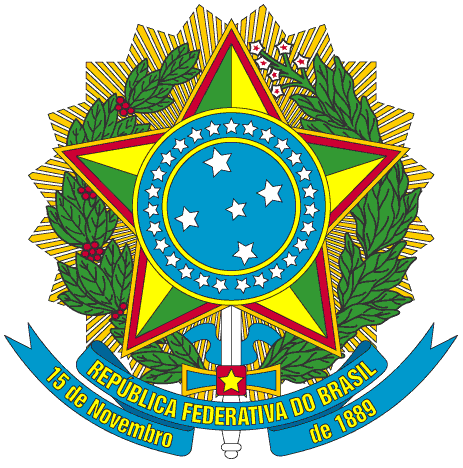 SERVIÇO PÚBLICO FEDERALPORTARIA Nº 59/2014/PROEN, DE 08 DE NOVEMBRO DE 2014O PRÓ-REITOR DE ENSINO DO INSTITUTO FEDERAL DE EDUCAÇÃO, CIÊNCIA E TECNOLOGIA DO CEARÁ, no uso de suas atribuições, considerando a Portaria Nº 298 de 12 de março de 2013 e a Portaria Nº 200/GR, de 28 de fevereiro de 2014.RESOLVEArt. 1º - Criar a comissão para condução do Processo de Padronização da matriz curricular dos cursos de Licenciatura em Educação Física do IFCE dos campi de Canindé, Juazeiro do Norte e Limoeiro do Norte. A composição da comissão será a seguinte:I. 	Kleber Augusto Ribeiro;II. 	Jean Carlo Vidal dos Santos;   III. 	Jaques Luiz Casagrande;IV. 	Rubens Cesar Lucena da Cunha.PUBLIQUE-SE                        ANOTE-SE                      CUMPRA-SE	PRÓ-REITORIA DE ENSINO DO INSTITUTO FEDERAL DE EDUCAÇÃO CIÊNCIA E TECNOLOGIA DO CEARÁ,  08 de Novembro de 2014.Jarbiani Sucupira Alves de CastroPró-Reitora de Ensino em Exercício